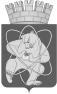 Городской округ«Закрытое административно – территориальное образование  Железногорск Красноярского края»АДМИНИСТРАЦИЯ ЗАТО г. ЖЕЛЕЗНОГОРСКПОСТАНОВЛЕНИЕ01.12. 2021                                                                                                                   		  №  2304г. ЖелезногорскО внесении изменений в постановление Администрации ЗАТО г. Железногорск от 24.05.2019 №1114 «Об утверждении Порядка сноса зеленых насаждений на территории ЗАТО Железногорск» Руководствуясь статьей 36 Жилищного кодекса Российской Федерации от 29.12.2004 № 188-ФЗ,  статьей 16 Федерального закона от 06.10.2003 № 131-ФЗ «Об общих принципах организации местного самоуправления в Российской Федерации», Федеральным законом от 10.01.2002 № 7-ФЗ «Об охране окружающей среды», Решением Совета депутатов ЗАТО г. Железногорск Красноярского края от 07.09.2017 № 22-91Р «Об утверждении Правил благоустройства территории ЗАТО Железногорск», в целях сохранения благоприятной окружающей среды, повышения ответственности за сохранность зеленых насаждений, а также расчета восстановительной стоимости зеленых насаждений при вынужденном сносе и ущерба при самовольном сносе зеленых насаждений на территории ЗАТО Железногорск, Уставом ЗАТО Железногорск,ПОСТАНОВЛЯЮ:1. Внести изменение в постановление Администрации ЗАТО г. Железногорск от 24.05.2019 №1114 «Об утверждении Порядка сноса зеленых насаждений на территории ЗАТО Железногорск»: 1.1. Приложение к постановлению изложить в новой редакции, согласно приложению к настоящему постановлению. 2. Управлению внутреннего контроля Администрации ЗАТО     г. Железногорск (Е. Н. Панченко) довести до сведения населения настоящее постановление через газету «Город и горожане».3. Отделу общественных связей Администрации ЗАТО г. Железногорск (И. С. Архипова) разместить настоящее постановление на официальном сайте городского округа «Закрытое административно-территориальное образование Железногорск Красноярского края» в информационно-телекоммуникационной сети «Интернет».4. Контроль над исполнением настоящего постановления возложить на первого заместителя Главы ЗАТО г. Железногорск по жилищно-коммунальному хозяйству А.А. Сергейкина.5. Настоящее постановление вступает в силу после его официального опубликования.Глава ЗАТО г. Железногорск							   И. Г. КуксинПриложение к постановлению Администрации ЗАТО г. Железногорскот  01.12. 2021 № 2304Приложениек постановлению Администрации ЗАТО г. Железногорскот 24.05.2019 № 1114ПОРЯДОКсноса зеленых насаждений на территории ЗАТО Железногорск1. Основные положения1.1. Настоящий Порядок разработан в соответствии с Федеральным законом от 06.10.2003 № 131-ФЗ «Об общих принципах организации местного самоуправления в Российской Федерации», Федеральным законом от 10.01.2002 №  7-ФЗ «Об охране окружающей среды», Правилами благоустройства территории ЗАТО Железногорск, утвержденными Решением Совета депутатов ЗАТО Железногорск от 07.09.2017 № 22-91Р, и распространяется на правоотношения по сносу зеленых насаждений на земельных участках, находящихся в муниципальной собственности ЗАТО Железногорск либо на земельных участках государственная собственность на которые не разграничена.1.2. В настоящем Порядке применяются следующие термины с соответствующими определениями:зеленые насаждения - совокупность древесных, кустарниковых и травянистых растений на территории ЗАТО Железногорск;вынужденный снос зеленых насаждений - снос зеленых насаждений, выполнение которого объективно необходимо;самовольный снос зеленых насаждений - снос или уничтожение зеленых насаждений без предварительного оформления соответствующих документов;уничтожение зеленых насаждений - причинение вреда зеленым насаждениям, влекущее прекращение роста и гибель растений. Причинение вреда зеленым насаждениям может быть механическим с нарушением целостности ветвей, коры, корневой системы, нарушением целостности живого надпочвенного покрова, загрязнением зеленых насаждений либо почвы в корневой зоне вредными веществами, поджог;повреждение зеленых насаждений - причинение вреда зеленым насаждениям, не влекущее прекращение роста;восстановительная стоимость зеленых насаждений - стоимостная оценка типичных видов зеленых насаждений и объектов озеленения, проведенная суммированием всех видов затрат, связанных с их созданием и содержанием, в пересчете на 1 условное дерево, кустарник, единицу площади, погонный метр и (или) другую удельную единицу.1.3. Настоящий Порядок не распространяется на:- снос зеленых насаждений в границах полос отвода автомобильных дорог общего пользования местного значения при проведении работ по содержанию дорог общего пользования местного значения на основании муниципального контракта, заключенного с владельцем дороги, или муниципального задания;- снос зеленых насаждений на земельных участках, находящихся в муниципальной собственности и предоставленных в аренду гражданам для целей садоводства, огородничества, личного подсобного хозяйства;- снос зеленых насаждений на территориях общего пользования некоммерческих организаций, создаваемых гражданами для ведения садоводства и огородничества;- снос зеленых насаждений, находящихся на земельных участках, на которых расположены многоквартирные дома и границы которых определены на основании данных государственного кадастрового учета, с элементами озеленения и благоустройства. 2. Порядок оформления документов на снос зеленых насаждений2.1. Юридическое или физическое лицо (далее - Заявитель), желающее получить Разрешение на вынужденный снос зеленых насаждений, обращается с письменным заявлением (приложение № 1) в Управление городского хозяйства Администрации ЗАТО г. Железногорск (далее - УГХ Администрации ЗАТО г.  Железногорск). Письменное заявление должно содержать следующие сведения:- данные о Заявителе, в том числе об организационно-правовой форме, юридическом и почтовом адресе, должности и Ф.И.О. руководителя организации;- наименования и количество зеленых насаждений;- адрес места размещения зеленых насаждений;- причину вынужденного сноса.2.2. К заявлению прилагаются документы:- документы, подтверждающие право пользования земельным участком;- документы, подтверждающие использование земель и земельных участков, находящихся в муниципальной собственности без предоставления земельных участков и установления сервитута, публичного сервитута в случаях, установленных законодательством Российской Федерации;- план-схема места размещения существующих зеленых насаждений;- проект благоустройства и озеленения территории;- разрешение на строительство в случае осуществления строительства и реконструкции зданий и сооружений;- уведомление о соответствии указанных в уведомлении о планируемых строительстве или реконструкции объекта индивидуального жилищного строительства или садового дома параметров объекта индивидуального жилищного строительства или садового дома установленным параметрам и допустимости размещения объекта индивидуального жилищного строительства или садового дома на земельном участке;- разрешение на проведение земляных работ при производстве работ по прокладке инженерных коммуникаций.2.3. После представления необходимых документов УГХ Администрации ЗАТО г. Железногорск в течение 10 дней организует обследование указанного участка.2.4. В результате обследования определяется количество, видовой состав и качественное состояние зеленых насаждений, производится расчет восстановительной стоимости в соответствии с Методикой определения восстановительной стоимости зеленых насаждений (приложение № 3) и оформляется акт оценки зеленых насаждений (приложение № 2).2.5. Акт оценки зеленых насаждений (далее - акт оценки), в котором определяется восстановительная стоимость зеленых насаждений, составляется во всех случаях вынужденного сноса, обрезки, пересадки, а также при повреждении или уничтожении зеленых насаждений.2.6. Акт оценки составляется комиссией, в которую в обязательном порядке включаются Заявитель либо лицо, виновное в повреждении или уничтожении зеленых насаждений, специалисты УГХ Администрации ЗАТО г. Железногорск, МБУ "Комбинат благоустройства" и (или) представители организации, осуществляющей выполнение работ по содержанию зеленых насаждений на основании муниципального контракта, заключенного с Администрацией ЗАТО г.  Железногорск, или муниципального задания.2.7. Акт оценки утверждается руководителем УГХ Администрации ЗАТО г.  Железногорск.2.8. Заявитель при вынужденном сносе, обрезке, пересадке зеленых насаждений или лицо, виновное в самовольном сносе зеленых насаждений, обеспечивает оплату восстановительной стоимости, определяемой в соответствии с Методикой расчета восстановительной стоимости зеленых насаждений.2.9. Денежные средства от оплаты восстановительной стоимости зеленых насаждений поступают в бюджет ЗАТО Железногорск.2.10. После представления в УГХ Администрации ЗАТО г. Железногорск платежного документа об оплате восстановительной стоимости Заявителю в течение 10 дней выдается Разрешение на вынужденный снос зеленых насаждений (приложение № 4).